Property TransferProperty TransferProperty TransferProperty TransferProperty TransferProperty TransferProperty TransferProperty TransferProperty TransferProcedures
▪ When a durable or consumable property item is no longer needed, the responsible Center/Office Supervisor will complete the report below and submit to the applicable Program Manager/Director for follow-up actions.▪The item is not to be relocated from the assigned location until authorized by the Program Manager/Director and the Property Officer.▪ The “new” approved location will be located on this form, the Property Record Card, and the applicable Program Inventory.TransferProcedures
▪ When a durable or consumable property item is no longer needed, the responsible Center/Office Supervisor will complete the report below and submit to the applicable Program Manager/Director for follow-up actions.▪The item is not to be relocated from the assigned location until authorized by the Program Manager/Director and the Property Officer.▪ The “new” approved location will be located on this form, the Property Record Card, and the applicable Program Inventory.TransferProcedures
▪ When a durable or consumable property item is no longer needed, the responsible Center/Office Supervisor will complete the report below and submit to the applicable Program Manager/Director for follow-up actions.▪The item is not to be relocated from the assigned location until authorized by the Program Manager/Director and the Property Officer.▪ The “new” approved location will be located on this form, the Property Record Card, and the applicable Program Inventory.TransferProcedures
▪ When a durable or consumable property item is no longer needed, the responsible Center/Office Supervisor will complete the report below and submit to the applicable Program Manager/Director for follow-up actions.▪The item is not to be relocated from the assigned location until authorized by the Program Manager/Director and the Property Officer.▪ The “new” approved location will be located on this form, the Property Record Card, and the applicable Program Inventory.TransferProcedures
▪ When a durable or consumable property item is no longer needed, the responsible Center/Office Supervisor will complete the report below and submit to the applicable Program Manager/Director for follow-up actions.▪The item is not to be relocated from the assigned location until authorized by the Program Manager/Director and the Property Officer.▪ The “new” approved location will be located on this form, the Property Record Card, and the applicable Program Inventory.TransferProcedures
▪ When a durable or consumable property item is no longer needed, the responsible Center/Office Supervisor will complete the report below and submit to the applicable Program Manager/Director for follow-up actions.▪The item is not to be relocated from the assigned location until authorized by the Program Manager/Director and the Property Officer.▪ The “new” approved location will be located on this form, the Property Record Card, and the applicable Program Inventory.TransferProcedures
▪ When a durable or consumable property item is no longer needed, the responsible Center/Office Supervisor will complete the report below and submit to the applicable Program Manager/Director for follow-up actions.▪The item is not to be relocated from the assigned location until authorized by the Program Manager/Director and the Property Officer.▪ The “new” approved location will be located on this form, the Property Record Card, and the applicable Program Inventory.TransferProcedures
▪ When a durable or consumable property item is no longer needed, the responsible Center/Office Supervisor will complete the report below and submit to the applicable Program Manager/Director for follow-up actions.▪The item is not to be relocated from the assigned location until authorized by the Program Manager/Director and the Property Officer.▪ The “new” approved location will be located on this form, the Property Record Card, and the applicable Program Inventory.TransferProcedures
▪ When a durable or consumable property item is no longer needed, the responsible Center/Office Supervisor will complete the report below and submit to the applicable Program Manager/Director for follow-up actions.▪The item is not to be relocated from the assigned location until authorized by the Program Manager/Director and the Property Officer.▪ The “new” approved location will be located on this form, the Property Record Card, and the applicable Program Inventory.TransferItemMakeMakeMakeModelModelSerial #Serial #YVEDDI #Current Assigned SiteCurrent Assigned SiteCurrent Assigned SiteCurrent Assigned SiteCurrent Assigned SiteCurrent Assigned SiteCurrent Assigned SiteCurrent Assigned SiteCurrent Assigned SiteOffice/CenterOffice/CenterOffice/CenterStaff PersonStaff PersonStaff PersonStaff PersonLocationLocationProposed New SiteProposed New SiteProposed New SiteProposed New SiteProposed New SiteProposed New SiteProposed New SiteProposed New SiteProposed New SiteOffice/CenterOffice/CenterOffice/CenterStaff PersonStaff PersonStaff PersonStaff PersonLocationLocationSubmitted By:Submitted By:Submitted By:Submitted By:Submitted By:Reviewed/Approved By:Reviewed/Approved By:Reviewed/Approved By:Reviewed/Approved By:SupervisorSupervisorSupervisorSupervisorSupervisorProgram Manager/DirectorProgram Manager/DirectorProgram Manager/DirectorProgram Manager/DirectorDateDateDateDateDateDateDateDateDateProperty OfficerProperty OfficerProperty OfficerProperty OfficerDateDateDateDateIf approved, date transferred:If approved, date transferred:Property Record Card Noted:Property Record Card Noted:Program Inventory Noted:Program Inventory Noted:YVEDDI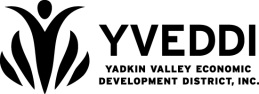 P. O. Box 309 ▪ Boonville, NC 27011YVEDDIP. O. Box 309 ▪ Boonville, NC 27011YVEDDIP. O. Box 309 ▪ Boonville, NC 27011YVEDDIP. O. Box 309 ▪ Boonville, NC 27011YVEDDIP. O. Box 309 ▪ Boonville, NC 27011YVEDDIP. O. Box 309 ▪ Boonville, NC 27011YVEDDIP. O. Box 309 ▪ Boonville, NC 27011YVEDDIP. O. Box 309 ▪ Boonville, NC 27011YVEDDIP. O. Box 309 ▪ Boonville, NC 27011